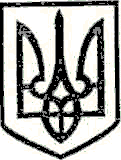 УКРАЇНАМАРКІВСЬКА РАЙОННА ДЕРЖАВНА АДМІНІСТРАЦІЯЛУГАНСЬКОЇ ОБЛАСТІР О З П О Р Я Д Ж Е Н Н Яголови районної державної адміністрації«28» березня 2018 р.                          Марківка                                              № 84Про надання дозволу на розробку технічної документації із землеустрою щодо встановлення (відновлення) в натурі (на місцевості) меж земельних ділянок (сіножатей) паї № 253, № 254 у приватну власність гр. Ч… на території Марківської селищної радиКеруючись ст. ст. 25, 116, п. 16, 17 Перехідних положень Земельного кодексу України, ч. 2 ст. 19, ст. 119 Конституції України, Законом України «Про порядок виділення в натурі (на місцевості) земельних ділянок власникам земельних часток (паїв), ст. ст. 21, 38, 41 Закону України «Про місцеві державні адміністрації», Законом України «Про землеустрій», розглянувши заяву                       гр. Ч… (додається), власника земельних часток паїв колишнього КСП «Радянська Україна» про надання дозволу на розробку технічної документації із землеустрою, щодо встановлення (відновлення) в натурі (на місцевості) меж земельних ділянок (сіножатей) паї № 253, № 254 у приватну власність для ведення товарного сільськогосподарського виробництва на території Марківської селищної ради, враховуючи довідку виданої т. в. о селищного голови, секретар Марківської селищної ради від 14.03.2018 № 112:1.Надати дозвіл на розробку технічної документації із землеустрою щодо встановлення (відновлення) в натурі (на місцевості) меж земельних ділянок (сіножатей) (паї № 253 – площею 0,7891 га, № 254 – площею 0,7891 га), у приватну власність Ч…, власнику земельних часток (паїв) колишнього КСП «Радянська Україна », розташованих за межами населеного пункту на території, яка за даними державного земельного кадастру враховується в Марківській селищній раді Марківського району Луганської області.2. Рекомендувати гр. Ч…, власнику земельних часток (паїв) колишнього КСП «Радянська Україна», замовити та виготовити в землевпорядній організації, яка має ліцензію на проведення землевпорядних робіт, технічну документацію із землеустрою щодо встановлення (відновлення) в натурі (на місцевості) меж земельних ділянок (сіножатей) паї № 253, № 254 у приватну власність для ведення товарного сільськогосподарського виробництва, розташовані за межами населеного пункту, на території, яка за даними державного земельного кадастру враховується в Марківській селищній раді Марківського району Луганської області.Голова районноїдержавної адміністрації						І. А. Дзюба